Podklady k samostudiu z důvodu uzavření základních škol na dobu 25. května – 5. června 2020 – 4.BKurz třídy 4.B v google učebně je pod kódem: yilgybxKurz AJ třídy 4.B je v google učebně pod kódem: nrbnpwf (Mgr. Naděžda Kalíková)Kurz AJ třídy 4.B je v google učebně pod kódem: oclpddo (Michaela Schrötterová)Český jazyk a literatura – učitel:  Mgr. Jaroslava Podobová                    kontakt: Jaroslava.Podobova@zshajeslany.cz               Souvětí a jeho stavba.Maminka upekla výborný borůvkový koláč. (věta jednoduchá)Tatínek neochutnal, protože jsme mu všechno snědli. (souvětí)Věty v souvětí bývají spojeny spojovacími výrazy.Spojovací výrazy jsou:a) spojkami (a, ale, avšak, aby, že, protože, přestože, jenže, než, nebo, když, jakmile, pokud),b) zájmena (kdo, co, jaký, který, čí, jenž),c) příslovce (kde, kam, kudy, kdy, jak, proč, odkud).Věty jsou v souvětí odděleny čárkami, jen před spojkami a, i, ani, nebo, či čárka často není.Učivo najdete v učebnici na straně 181. Vzpomínáte, už jsme se mu věnovali. Hlavně jsme zkoušeli sestavovat věty podle vzorců vět. (V1, protože V2.) Budeme si to opět procvičovat a je důležité, abyste si zopakovali, jak to je.Ve cvičení 181/1 a) text přečtěte a vyhledejte souvětí. Pak si řekněte, jak jsou v nich věty spojeny.Vyzkoušejte si tvorbu vzorců vět ve cvičení 182/2 a) b). Vzorce vět pište za větu do závorky.Např.: Chodili jsme každý den na Nové náměstí a vyhlíželi jsme, odkud cirkus přijede. (V1 a V2, odkud V3.)Opačný úkol si vyzkoušejte ve cvičení 183/4 a 185/10. Stačí do sešitu. Něco málo najdete i v google učebně v dobrovolném úkolu.V posledním měsíci školy budeme opakovat učivo čtvrté třídy, kde jsme se hlavně věnovali opakování vyjmenovaných slov, nově skloňování podstatných jmen a časování sloves. Procvičujte si toto učivo, budeme ho potřebovat i v páté třídě. Přímá řeč.Na toto učivo se podívejte na stranu 186/1, kde pozorně sledujte text. Pod cvičením máte žlutý rámeček, ve kterém se dočtete něco o přímé řeči. Pak si vyzkoušejte pracovat ve cvičení 195/3. V google učebně budeme společně opakovat, procvičovat, vyhledávat a určovat mluvnické kategorie u podstatných jmen a sloves. (doplňování do tabulky)Ještě jedno důležité upozornění. Určitě jste si všimli, že v google učebně v kurzu češtiny se vám objevil příspěvek. Je to audiokniha Malý princ. Chtěla bych, abyste si knihu poslechli, protože 1. 6. 2020 budeme mít společně projektový den „Navštívil nás Malý princ“ a z textem budete pracovat. Další instrukce k projektu najdete v učebně. Teď máte týden na poslouchání. Doporučuji webové stránky: https://skolakov.eu/cesky-jazyk-4-tridahttps://www.umimecesky.cz/cesky-jazyk-4-tridahttps://www.gramar.in/cs/Opakování:Urči osobu, číslo, čas uvedených sloves a napiš je ve tvaru infinitivu.                           Osoba                       číslo                             čas                              infinitivAnglický jazyk – učitel:  Michaela Schrötterová                                   kontakt: Michaela.Schrotterova@zshajeslany.cz                                                                                                                           Opakování a popřípadě dokončení - 12. lekce- zopakování slovní zásoby 12. lekce- pracovní sešit strana 68/10, 11, 69/12, 13, 14- pracovní sešit strana 92 – shrnutí lekce- učebnice strana 56/5 – přečíst Little Pussy - učebnice strana 56/ Peggy’s dog = přivlastňovací pád - učebnice strana 56/ PETS IN GREAT BRITAIN – přečíst a přeložit________________________________________________________________.2. Úvod do 13. lekce- slovní zásoba 13. lekce- pracovní sešit strana 70/1, 2, 3, 71/4, 5, 72/6, 7- učebnice strana 57 – přečíst a přeložit + odpovědět na otázky- učebnice strana 58 – rozkaz v 1. osobě mn. č. – přepsat do školního sešitu- učebnice strana 59 – Sing a song (nahrávka v google učebně) + popsat obrázky= I can see a doll… (Vidím panenku…)________________________________________________________________.3. Anglický výukový časopis- cvičení dle vlastního výběruAnglický jazyk – učitel:  Mgr. Naděžda Kalíková                                            kontakt: Nadezda.Kalikova@zshajeslany.cztýdenuč. str. 70, 71 – nauč se slovní zásobu 13. lekceuč. str. 57 – Toys - ústně (poslech viz Google učebna stopa L13-0) , odpovědi na otázky za článkem vlož do Google učebny – Hodnocenouč. str. 57 – poslechni a přečti si rozhovory   (poslech viz Google učebna stopa L13-0A)uč. str. 58 – fialová tabulka – nauč se vytvořit rozkaz v 1. osobě množného čísla.uč.. str. 58, cv.1 –ústněPS str. 70, 71 – písemně, odevzdej v Google učebně – Hodnoceno2.týdenuč. str. 59, cv.4 – ústněuč. 60.cv.5 – ústněPS str. 72, 73 – písemně, odevzdej v Google učebně -  Hodnoceno Další cvičení hledej v Google učebně.Matematika – učitel:  Mgr. Jaroslava Podobová                                       kontakt: Jaroslava.Podobova@zshajeslany.cz               Opakování – numerace do milionu.V učebnici na straně 30/12 budeme pokračovat v procvičování příkladů, které už umíme vypočítat hravě. Tři příklady vy počítejte do sešitu a zbytek najdete v učebně.Ve cvičení 30/13 si zahrajte na učitele a zkontrolujte příklady Dušanovi. Nemusíte do sešitu. Na straně 13/8 vypočítejte polovinu příkladů do sešitu. Druhou polovinu nejdete v google učebně. Stejně to udělejte i ve cvičení 15/7.Jak jste si určitě všimli, přeskočili jsme zlomky. Učebnice strana 12/2 a 13/9. Zlomek je část celku. A na víc informací se podívejte na tuhle prezentaci.http://www.uceninenimuceni.cz/matematika-1/matematicky-pomocnik/aritmetika/zlomky/zlomek---cast-celkuProcvičovat zlomky můžete i na dalších webových stránkách, které už znáte z předešlých etap učení doma.https://skolakov.eu/matematika-4-tridahttps://www.umimematiku.cz/matematika-4-tridaCELÁ ČÍSLA – kladná, záporná a nula.Číselná osa je přímka znázorňující čísla. Značkami jsou na ní vyznačená vybraná čísla – většinou celá čísla. Popsány jsou většinou jen některé značky, jinak by se popisky překrývaly a bylo by to nepřehledné. Zbylá čísla si dopočítáme.Tradičně se na číselné ose píší menší čísla vlevo, větší čísla vpravo. Záporná čísla jsou tedy vlevo od nuly. Příklad číselné osy s vyznačenými hodnotami 7 a -7: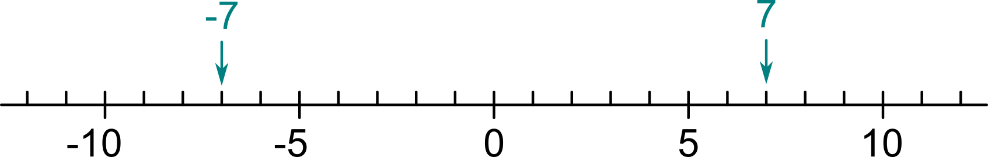 Učivo najdete v učebnici na straně 45. Všimněte si žlutý rámeček, kde najdete důležité informace o kladných a záporných číslech. Zajímavé počítání pro chytré hlavičky najdete zase na téhle stránce.https://dum.rvp.cz/materialy/obrazkove-slovni-ulohy.htmlNáš svět – učitel:  Mgr. Jaroslava Podobová                                              kontakt: Jaroslava.Podobova@zshajeslany.cz               VLASTIVĚDA.NOVOVĚK.Výpisky do sešitu:HABSBURKOVÉ – nový čeští králové. Po vládcích z rodu Jagellonských se rozhodla česká šlechta zvolit za krále Ferdinanda z rakouského rodu Habsburků. Ferdinand I. Habsburský byl panovník vzdělaný, rozhodný a energický. Omezoval výsady a moc šlechty. Spojil pod svou vládou české země, Uhry a Rakousko. Vznikla tak mocná a velká říše. Sídlo měl ve Vídni. České země se staly nejbohatší částí říše hlavně díky dolům na stříbro. Rozvíjela se řemesla, města bohatla. Rudolf II. – vnuk Ferdinanda I. Nikdy se neoženil a za své sídlo si vybral Pražský hrad. Praha se stala centrem Evropy. Rudolf sbíral umělecká díla a různé kuriozity. K jeho zálibám patřily také astrologie, astronomie a alchymie. RENESANCE. Románské a gotické stavby byly převážně stavby církevní (rotundy, baziliky, chrámy). V renesančním slohu se stavěly většinou stavby světské (zámky a hrady). Ve městech si stavěla šlechta honosné domy zvané paláce. Jak poznáme renesanční stavbu:Stavby nejsou tak vysoké, rozkládají se víc do šířkyZámky a paláce mají nádvoří s krytými chodbami zakončenými obloukyDomy měšťanů jsou zakončeny bohatě zdobenými štítyFasády domů jsou ozdobeny malbami nebo obrazci vyškrabávanými do vlhké omítkyOkna mají tvar obdélníkuOděvy se šily z drahých látek – brokát, hedvábí a samet. Kolem krku se nosil naškrobený límec, pánské kalhoty vypadaly jako balony, dámy nosily nařasené sukně se spodničkou s obručí. V renesanci se zdůrazňovala potřeba vzdělání, byl vynalezen knihtisk, první dalekohled, učenci si dovolili tvrdit, že Země je kulatá a obíhá kolem své osy a kolem Slunce. VÝPISKY PROSÍM OPISUJTE POMALU, POSTUPNĚ!!! NE NAJEDNOU. JE TOHO HODNĚ.PŘÍRODOVĚDA.Na úvod učiva se podívejte na obrázky v učebnici, jaké rostliny tam rostou a jací živočichové tam žijí.Výpisky do sešitu:TEKOUCÍ VODY.K tekoucím vodám patří vodní toky – potoky a řeky. Na březích vodních toků rostou byliny a dřeviny. Nazýváme je břehový porost. Zpevňuje břehy, chrání krajinu před záplavami, poskytuje úkryt některým živočichům (olše lepkavá, střemcha obecná, chrastice rákosovitá).Břehový porost poskytuje úkryt ptákům a savcům. Ve vodě žijí bezobratlí živočichové a ryby (konipas bílý, ledňáček říční, rejsek vodní, vydra říční, bobr evropský, rak říční, okoun říční, lipan podhorní, pstruh obecný).STOJATÉ VODY.Nejběžnějším typem stojatých vod je rybník. Je to umělý ekosystém. Na jeho březích roste (např. vrba bílá, rákos obecný, orobinec úzkolistý). Ve vodě roste leknín bílý. Žijí zde bezobratlí živočichové (např. vážky), ryby (např. kapr obecný), obojživelníci (např. skokan zelený), plazi (např. užovka obojková), ptáci (např. kachna divoká) a savci (např. hryzec vodní).Hudební výchova – učitel:  Mgr. Jaroslava Podobová                              kontakt: Jaroslava.Podobova@zshajeslany.cz               V tomto odkazu najdete video na ponožkový (balet) doprovod ke známé písni. Něco takového byste si mohli zkusit vyrobit také. Zabavíte sebe i své příbuzné a ještě se dobře zasmějete. Smích je zdraví a prodlužuje život. http://jaknahudebku.blogspot.com/Výtvarná výchova – učitel:  Mgr. Jaroslava Podobová                             kontakt: Jaroslava.Podobova@zshajeslany.cz               Při procházce si určitě všímáte různé věci kolem vás. Děti rády staví stavby, domečky, z přírodnin. No a jednu takovou byste se mohli pokusit postavit i vy na zahrádce. Domek pro broučky. Návod najdete na internetu.Hmyzí hotel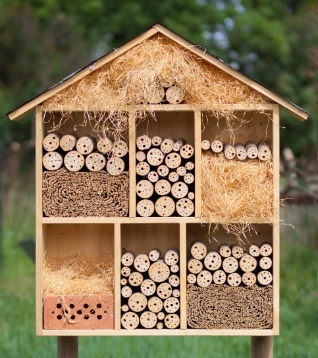 Pracovní výchova – učitel:  Mgr. Jaroslava Podobová                              kontakt: Jaroslava.Podobova@zshajeslany.cz               Zahrádka nám začíná pomalu kvést, rostlinky vystrkují první lístky a my na chvilku nemáme na zahrádce co dělat. A tak se přesuneme ze zahrady do kuchyně. Máme si totiž něco říct o vybavení kuchyně. Ale to už určitě dobře znáte. Tak přejdeme rovnou k přípravě jednoduchých pokrmů. Může to být například příprava nějaké chutné pomazánky. Máme rádi vajíčkovou, rybí, šunkovou, sýrovou a další. Zkuste najít nějaký dobrý, rychlý recept a pomazánku si udělejte. Určitě překvapíte rodiče, když připravíte chutnou snídani.Tělesná výchova – učitel:  Mgr. Jaroslava Podobová                               kontakt: Jaroslava.Podobova@zshajeslany.cz               Současné teplejší počasí zve na procházky do přírody. Vyjděte si do parku a můžete i na kole. Vyzkoušejte svoji zručnost na překážkové dráze. Nezapomeňte však na bezpečnost!Doporučuji webovou stránku televize – Cvičení se lvíčaty. Zde najdete videa z cvičením celé rodiny Aleše Valenty, akrobatického lyžaře. Dopravní výchova je součásti tělocviku a proto ještě stále trénujte, testujte na stránkách BESIPU. Bude se Vám to hodit.